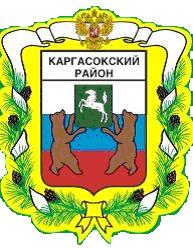 МУНИЦИПАЛЬНОЕ ОБРАЗОВАНИЕ «Каргасокский район»ТОМСКАЯ ОБЛАСТЬАДМИНИСТРАЦИЯ КАРГАСОКСКОГО РАЙОНАПОСТАНОВЛЕНИЕПОСТАНОВЛЕНИЕПОСТАНОВЛЕНИЕ07.07.2021№ 166с. Каргасокс. КаргасокО назначении стипендии Главы Каргасокского районаРуководствуясь Положением о стипендии Главы Каргасокского района, утвержденным постановлением Администрации Каргасокского района от 15.02.2017 № 32, на основании решения Совета руководителей от 25.06.2021 №1Администрация Каргасокского района постановляет:1. Назначить стипендии Главы Каргасокского района за период июль-декабрь 2021 года1.1 в номинации «Отличная учеба» следующим учащимся:- Литовченко Юлиане, учащейся 8 класса Муниципального бюджетного общеобразовательного учреждения «Каргасокская средняя общеобразовательная школа №2»;- Зубовой Марине, учащейся 9 класса Муниципального бюджетного общеобразовательного учреждения «Каргасокская средняя общеобразовательная школа-интернат №1»;- Шек Виталине, учащейся 9 класса Муниципального бюджетного общеобразовательного учреждения «Каргасокская средняя общеобразовательная школа-интернат №1»;- Хрусталевой Евгении, учащейся 6 класса Муниципального бюджетного общеобразовательного учреждения «Каргасокская средняя общеобразовательная школа-интернат №1»;- Андрейчук Марии, учащейся 6 класса Муниципального бюджетного общеобразовательного учреждения «Каргасокская средняя общеобразовательная школа-интернат №1»;- Кочуровой Маргарите, учащейся 6 класса Муниципального бюджетного общеобразовательного учреждения «Каргасокская средняя общеобразовательная школа-интернат №1»;- Коркиной Анастасии, учащейся 6 класса Муниципального бюджетного общеобразовательного учреждения «Каргасокская средняя общеобразовательная школа-интернат №1»;- Вяловой Софье, учащейся 6 класса Муниципального бюджетного общеобразовательного учреждения «Каргасокская средняя общеобразовательная школа №2».1.2. в номинации «Смешанная категория» следующим учащимся:- Саматову Леониду, учащемуся 8 класса Муниципального бюджетного общеобразовательного учреждения «Каргасокская средняя общеобразовательная школа №2»;- Аннененко Екатерине, учащейся 6 класса Муниципального казенного общеобразовательного учреждения «Тымская основная общеобразовательная школа»;- Новичковой Александре, учащейся 6 класса Муниципального казенного общеобразовательного учреждения «Тымская основная общеобразовательная школа».1.3. в номинации «Физкультурно-спортивные достижения» следующим учащимся:- Антоненко Карине, учащейся 6 класса Муниципального бюджетного общеобразовательного учреждения «Каргасокская средняя общеобразовательная школа №2».2. Управлению образования, опеки и попечительства муниципального образования «Каргасокский район» (Перемитину С.В.) расходы на выплату стипендии Главы Каргасокского района производить из средств Подпрограммы №1 «Развитие дошкольного, общего и дополнительного образования» муниципальной программы «Развитие образования в муниципальном образовании «Каргасокский район».3. Официально опубликовать (обнародовать) настоящее постановление в порядке, установленном Уставом муниципального образования «Каргасокский район». 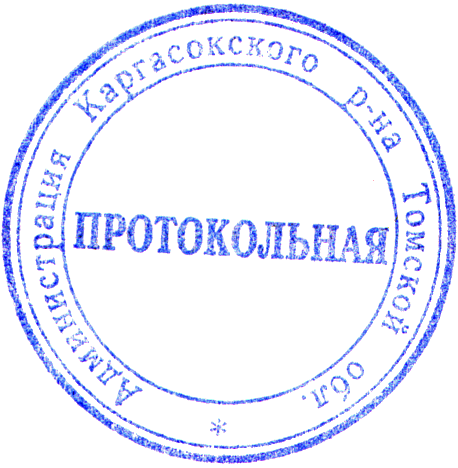 И.о. Главы Каргасокского района                                                         Ю.Н. МикитичС.В. Перемитин 2-22-05О назначении стипендии Главы Каргасокского районаРуководствуясь Положением о стипендии Главы Каргасокского района, утвержденным постановлением Администрации Каргасокского района от 15.02.2017 № 32, на основании решения Совета руководителей от 25.06.2021 №1Администрация Каргасокского района постановляет:1. Назначить стипендии Главы Каргасокского района за период июль-декабрь 2021 года1.1 в номинации «Отличная учеба» следующим учащимся:- Литовченко Юлиане, учащейся 8 класса Муниципального бюджетного общеобразовательного учреждения «Каргасокская средняя общеобразовательная школа №2»;- Зубовой Марине, учащейся 9 класса Муниципального бюджетного общеобразовательного учреждения «Каргасокская средняя общеобразовательная школа-интернат №1»;- Шек Виталине, учащейся 9 класса Муниципального бюджетного общеобразовательного учреждения «Каргасокская средняя общеобразовательная школа-интернат №1»;- Хрусталевой Евгении, учащейся 6 класса Муниципального бюджетного общеобразовательного учреждения «Каргасокская средняя общеобразовательная школа-интернат №1»;- Андрейчук Марии, учащейся 6 класса Муниципального бюджетного общеобразовательного учреждения «Каргасокская средняя общеобразовательная школа-интернат №1»;- Кочуровой Маргарите, учащейся 6 класса Муниципального бюджетного общеобразовательного учреждения «Каргасокская средняя общеобразовательная школа-интернат №1»;- Коркиной Анастасии, учащейся 6 класса Муниципального бюджетного общеобразовательного учреждения «Каргасокская средняя общеобразовательная школа-интернат №1»;- Вяловой Софье, учащейся 6 класса Муниципального бюджетного общеобразовательного учреждения «Каргасокская средняя общеобразовательная школа №2».1.2. в номинации «Смешанная категория» следующим учащимся:- Саматову Леониду, учащемуся 8 класса Муниципального бюджетного общеобразовательного учреждения «Каргасокская средняя общеобразовательная школа №2»;- Аннененко Екатерине, учащейся 6 класса Муниципального казенного общеобразовательного учреждения «Тымская основная общеобразовательная школа»;- Новичковой Александре, учащейся 6 класса Муниципального казенного общеобразовательного учреждения «Тымская основная общеобразовательная школа».1.3. в номинации «Физкультурно-спортивные достижения» следующим учащимся:- Антоненко Карине, учащейся 6 класса Муниципального бюджетного общеобразовательного учреждения «Каргасокская средняя общеобразовательная школа №2».2. Управлению образования, опеки и попечительства муниципального образования «Каргасокский район» (Перемитину С.В.) расходы на выплату стипендии Главы Каргасокского района производить из средств Подпрограммы №1 «Развитие дошкольного, общего и дополнительного образования» муниципальной программы «Развитие образования в муниципальном образовании «Каргасокский район».3. Официально опубликовать (обнародовать) настоящее постановление в порядке, установленном Уставом муниципального образования «Каргасокский район». И.о. Главы Каргасокского района                                                         Ю.Н. МикитичС.В. Перемитин 2-22-05О назначении стипендии Главы Каргасокского районаРуководствуясь Положением о стипендии Главы Каргасокского района, утвержденным постановлением Администрации Каргасокского района от 15.02.2017 № 32, на основании решения Совета руководителей от 25.06.2021 №1Администрация Каргасокского района постановляет:1. Назначить стипендии Главы Каргасокского района за период июль-декабрь 2021 года1.1 в номинации «Отличная учеба» следующим учащимся:- Литовченко Юлиане, учащейся 8 класса Муниципального бюджетного общеобразовательного учреждения «Каргасокская средняя общеобразовательная школа №2»;- Зубовой Марине, учащейся 9 класса Муниципального бюджетного общеобразовательного учреждения «Каргасокская средняя общеобразовательная школа-интернат №1»;- Шек Виталине, учащейся 9 класса Муниципального бюджетного общеобразовательного учреждения «Каргасокская средняя общеобразовательная школа-интернат №1»;- Хрусталевой Евгении, учащейся 6 класса Муниципального бюджетного общеобразовательного учреждения «Каргасокская средняя общеобразовательная школа-интернат №1»;- Андрейчук Марии, учащейся 6 класса Муниципального бюджетного общеобразовательного учреждения «Каргасокская средняя общеобразовательная школа-интернат №1»;- Кочуровой Маргарите, учащейся 6 класса Муниципального бюджетного общеобразовательного учреждения «Каргасокская средняя общеобразовательная школа-интернат №1»;- Коркиной Анастасии, учащейся 6 класса Муниципального бюджетного общеобразовательного учреждения «Каргасокская средняя общеобразовательная школа-интернат №1»;- Вяловой Софье, учащейся 6 класса Муниципального бюджетного общеобразовательного учреждения «Каргасокская средняя общеобразовательная школа №2».1.2. в номинации «Смешанная категория» следующим учащимся:- Саматову Леониду, учащемуся 8 класса Муниципального бюджетного общеобразовательного учреждения «Каргасокская средняя общеобразовательная школа №2»;- Аннененко Екатерине, учащейся 6 класса Муниципального казенного общеобразовательного учреждения «Тымская основная общеобразовательная школа»;- Новичковой Александре, учащейся 6 класса Муниципального казенного общеобразовательного учреждения «Тымская основная общеобразовательная школа».1.3. в номинации «Физкультурно-спортивные достижения» следующим учащимся:- Антоненко Карине, учащейся 6 класса Муниципального бюджетного общеобразовательного учреждения «Каргасокская средняя общеобразовательная школа №2».2. Управлению образования, опеки и попечительства муниципального образования «Каргасокский район» (Перемитину С.В.) расходы на выплату стипендии Главы Каргасокского района производить из средств Подпрограммы №1 «Развитие дошкольного, общего и дополнительного образования» муниципальной программы «Развитие образования в муниципальном образовании «Каргасокский район».3. Официально опубликовать (обнародовать) настоящее постановление в порядке, установленном Уставом муниципального образования «Каргасокский район». И.о. Главы Каргасокского района                                                         Ю.Н. МикитичС.В. Перемитин 2-22-05